Сведения о доходах, расходах, об имуществе и обязательствах имущественного характераза период с 1 января по 31 декабря 2016 года* - информация об источниках получения средств, за счет которых совершена сделка по приобретению земельного участка, другого объекта недвижимости, транспортного средства, ценных бумаг, акций (долей участия, паев в уставных (складочных) капиталах организаций), если сумма сделки превышает общий доход данного лица и его супруги (супруга) за три последних года, предшествующих совершению сделки, указывается в случае, если сделка была совершена в отчетном периоде.Просим Вас разместить на официальном сайте органов местного самоуправления города Нефтеюганска, в разделе «Противодействие коррупции администрации города» сведения о доходах, расходах, об имуществе и обязательствах имущественного характера главы города Нефтеюганска и членов его семьи за 2016 год 29.04.2017 в 09.00 ч. Исполняющий обязанностиначальника отдела муниципальной службы и кадровдепартамента по делам администрации 					Л.Ф.Трушкова23 77 44 Годовойдоход заотчётныйгод(руб.)Перечень объектов недвижимого  имущества и транспортных средств, принадлежащих на праве собственности (источники   получения средств, за счёт которых совершена сделка) *Перечень объектов недвижимого  имущества и транспортных средств, принадлежащих на праве собственности (источники   получения средств, за счёт которых совершена сделка) *Перечень объектов недвижимого  имущества и транспортных средств, принадлежащих на праве собственности (источники   получения средств, за счёт которых совершена сделка) *Перечень объектов недвижимого  имущества и транспортных средств, принадлежащих на праве собственности (источники   получения средств, за счёт которых совершена сделка) *Перечень объектовнедвижимого имущества,находящегосяв пользованииПеречень объектовнедвижимого имущества,находящегосяв пользованииПеречень объектовнедвижимого имущества,находящегосяв пользованииСведения   об источниках   получения средств, за   счет которых совершена сделка по приобретению ценных бумаг (долей участия, паев   в уставных (складочных) капиталах организаций) *Годовойдоход заотчётныйгод(руб.)Видобъектовнедвижи-мостиПло-щадь(кв.м)Странарасполо-женияТранс-портныесредства(вид,  марка)Видобъектовнедви-жимостиПло-щадь(кв.м)Странарасполо-женияСведения   об источниках   получения средств, за   счет которых совершена сделка по приобретению ценных бумаг (долей участия, паев   в уставных (складочных) капиталах организаций) *Дегтярев Сергей Юрьевич,     глава  города Нефтеюганска5 415 632,66земельный участок сельскохозяйственногоназначения для дачного использования 1/10 доли2254,0РФлегковой автомобильТОЙОТА land cruiser 200квартира205,4РФСделки не совершалисьДегтярев Сергей Юрьевич,     глава  города Нефтеюганска5 415 632,66земельный участок под индивидуальное жилищное строительство2327,0РФлегковой автомобильТОЙОТА land cruiser 200квартира205,4РФСделки не совершалисьДегтярев Сергей Юрьевич,     глава  города Нефтеюганска( в т.ч. доход от работы в Думе ХАО – Югры:- 4 903 566,57;земельный участок под индивидуальное жилищное строительство1500,0РФлегковой автомобильТОЙОТА land cruiser 200квартира205,4РФСделки не совершалисьДегтярев Сергей Юрьевич,     глава  города Нефтеюганска( в т.ч. доход от работы в Думе ХАО – Югры:- 4 903 566,57;земельный участок для производственной деятельности 36,0РФлегковой автомобильТОЙОТА land cruiser 200квартира205,4РФСделки не совершалисьДегтярев Сергей Юрьевич,     глава  города Нефтеюганскадоход от работы в администрации города Нефтеюганска:- 468 648,59)земельный участок сельскохозяйственногоназначения для дачного использования 2471,0РФлегковой автомобильТОЙОТА land cruiser 200квартира205,4РФСделки не совершалисьДегтярев Сергей Юрьевич,     глава  города Нефтеюганскадоход от работы в администрации города Нефтеюганска:- 468 648,59)земельный участок сельскохозяйственного назначения для дачного использования 1/10 доли1623,0РФлегковой автомобильТОЙОТА land cruiser 200квартира205,4РФСделки не совершалисьДегтярев Сергей Юрьевич,     глава  города Нефтеюганскадоход от работы в администрации города Нефтеюганска:- 468 648,59)жилой дом230,9РФлегковой автомобильТОЙОТА land cruiser 200квартира205,4РФСделки не совершалисьДегтярев Сергей Юрьевич,     глава  города Нефтеюганскадоход от работы в администрации города Нефтеюганска:- 468 648,59)гараж30,6РФлегковой автомобильТОЙОТА land cruiser 200квартира205,4РФСделки не совершалисьДегтярев Сергей Юрьевич,     глава  города Нефтеюганскадоход от работы в администрации города Нефтеюганска:- 468 648,59)нежилое помещение50,0РФлегковой автомобильТОЙОТА land cruiser 200квартира205,4РФСделки не совершалисьсупруга5 225 601,00нежилое помещение393,7РФлегковой автомобильКИА rioквартира205,4РФСделки не совершалисьсупруга5 225 601,00нежилое помещение393,7РФлегковой автомобильInfiniti     EX25РФСделки не совершалисьдочь0не имеетне имеетне имеетне имеетквартира205,4РФСделки не совершалисьсын0не имеетне имеетне имеетне имеетквартира205,4РФСделки не совершались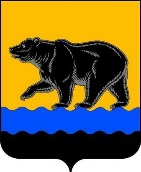 Администрация  города Нефтеюганска ДЕПАРТАМЕНТ ПО ДЕЛАМ АДМИНИСТРАЦИИ 2 мкрн., д. 25, г.Нефтеюганск, Ханты-Мансийский  автономный округ - Югра(Тюменская область), 628309Телефон: 23-77-08, факс: 22-48-58E-mail: priem_ud@uganadm.wsnet.ruНа  № ________  от  _________________Начальнику информационно-аналитического отдела департамента по делам администрации города НефтеюганскаА.М.КалагановойО размещении сведений на сайте